SCHEDA NUOVE ADOZIONI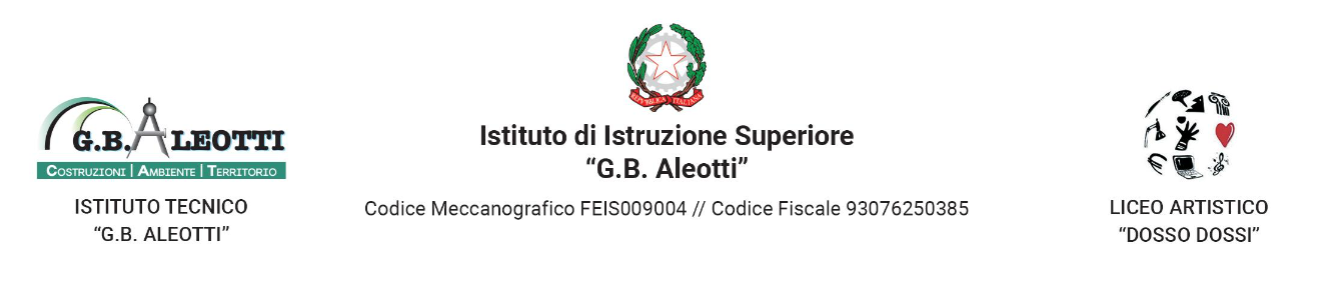 NUOVE ADOZIONI  LIBRI  DI  TESTO PER L’ANNO SCOLASTICO  202../202..                                                                                 Sede: □   Istituto Tecnico  G. B. ALEOTTIGRUPPO  DISCIPLINARE DI : _______________________________								 □  Liceo Artistico  DOSSO DOSSI                  Data __________________________________					Docente referente dei gruppi disciplinari ________________________________Classe202../202..Sez.IndirizzoMateriaCodiceISBNAutoreTitoloVol.EditorePrezzoIn UsoIn possessoConsigliatoDa  acquistareNuova edizioneNuova adozione